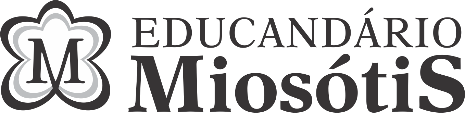 PLANO DE ESTUDOS ESPECIAIS – EDUCAÇÃO INFANTIL(Infantil 4)Período de Suspensão de Aulas – Endemia pelo COVID-19Decreto Estadual 46.970 e Municipal 506OBS.: TODAS AS ATIVIDADES DEVEM SER GUARDADAS PARA SEREM ENTREGUES NO RETORNO DAS AULAS.Período:10a 14 de Agosto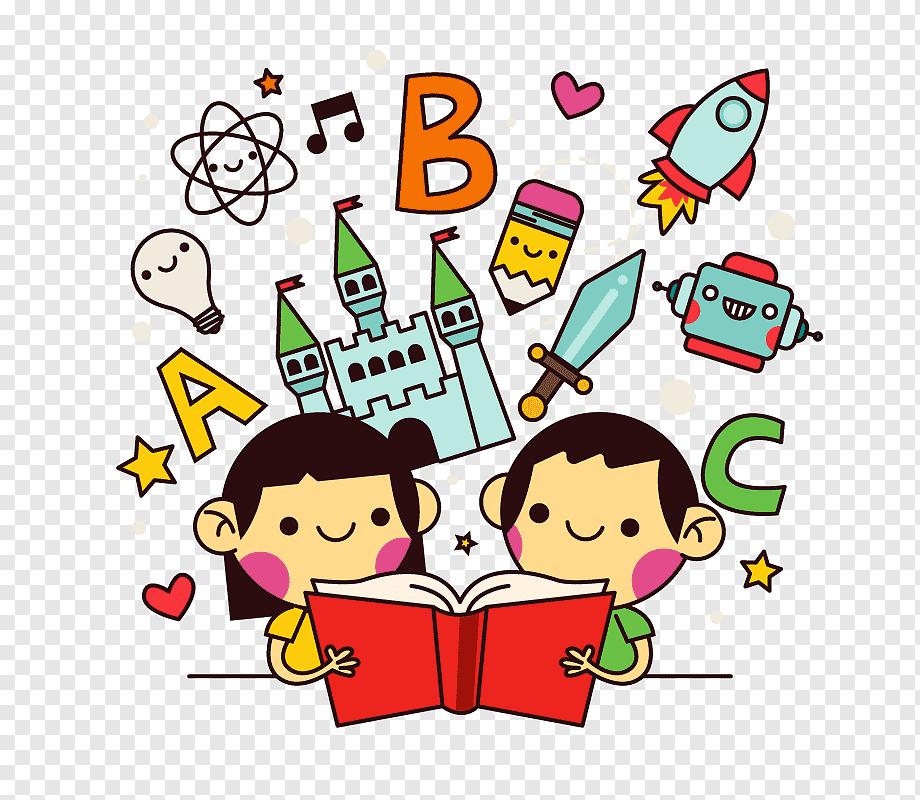 Professor(as):Larissa Kroff e Rayssa MarianoProjeto: “É hora de revisar!”Objetivos:Proporcionar aos alunos uma aprendizagem lúdica, favorecendo o desenvolvimento das competências linguísticas: oral ou escrita.Ter noção em reconhecer, identificar, modelar e escrever as vogais.Associar as vogais à letra inicial de objetos, cores, animais e alimentos. Estimular a criatividade, promovendo atividades variadas.Reconhecer e quantificar os números. Aprimorar a escrita dos números .Perceber os números no dia-a-dia.Atividades para o dia 10/08/2020Vídeoaula “A história das vogais” - Professora RayssaAtividade(s)Que tal relembrar? Em uma folha de jornal, a criança deverá modelar as vogais (A, E, I, O e U).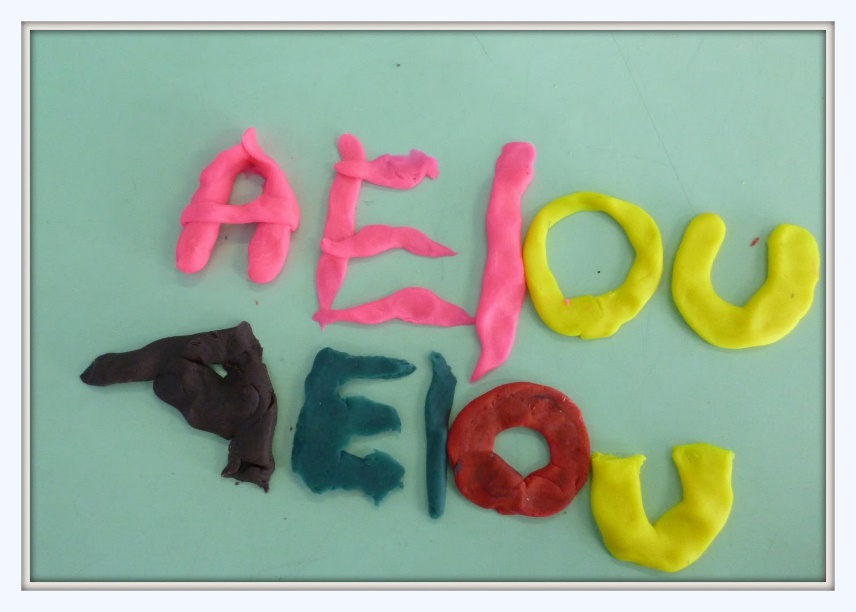 Utilize a massinha caseira ou a que foi enviada no kit de materiais. Registre as vogais no caderno de desenho.A criança deverá fazer o registro no caderno, utilizando um lápis grafite.Enfeite cada letra de uma forma diferente. A família pode utilizar: hidrocores, giz de cera, papel picado, cola colorida, lã ou barbante, palitos de fósforo, guache, entre outros. As vogais devem ser feitas em apenas uma folha do caderno.Atividades para o dia 11/08/2020Web aula (Zoom)Aula Extra – Educação FísicaVídeoaulaMúsica: “As vogais”Link: https://www.youtube.com/watch?v=n6DYZ6a9mvwAtividade(s)Caça as vogais...Em sua casa, procure por objetos cujos nomes comecem com alguma as vogais (A, E, I, O e U).Observe as imagens: 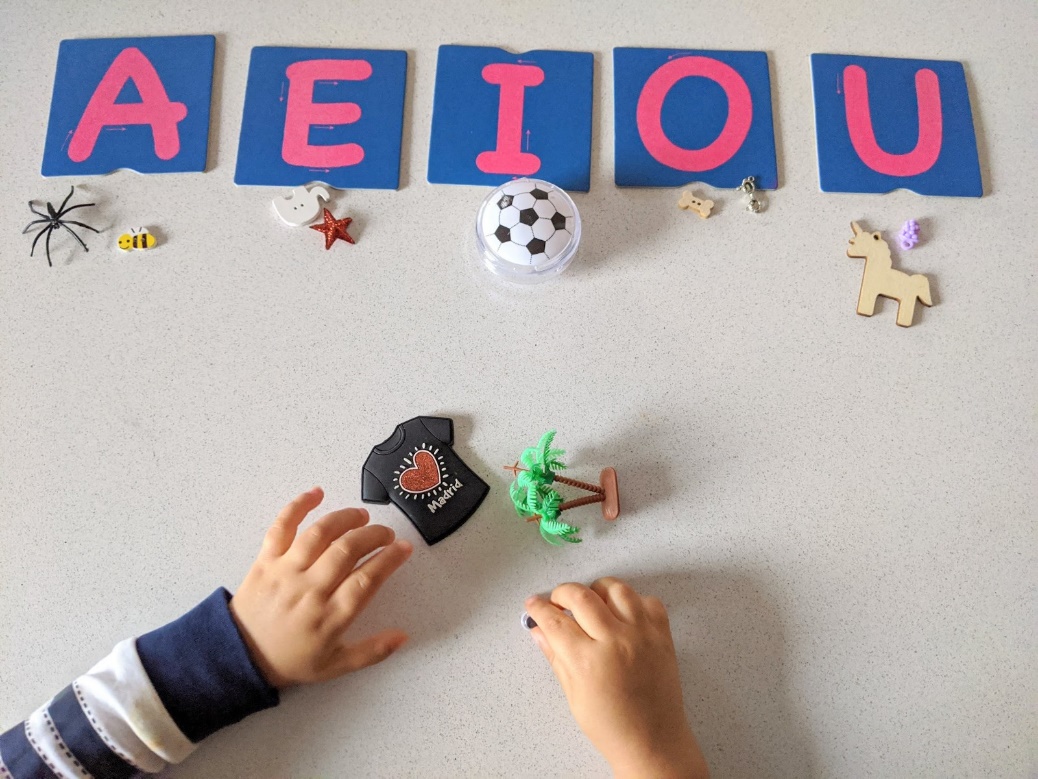 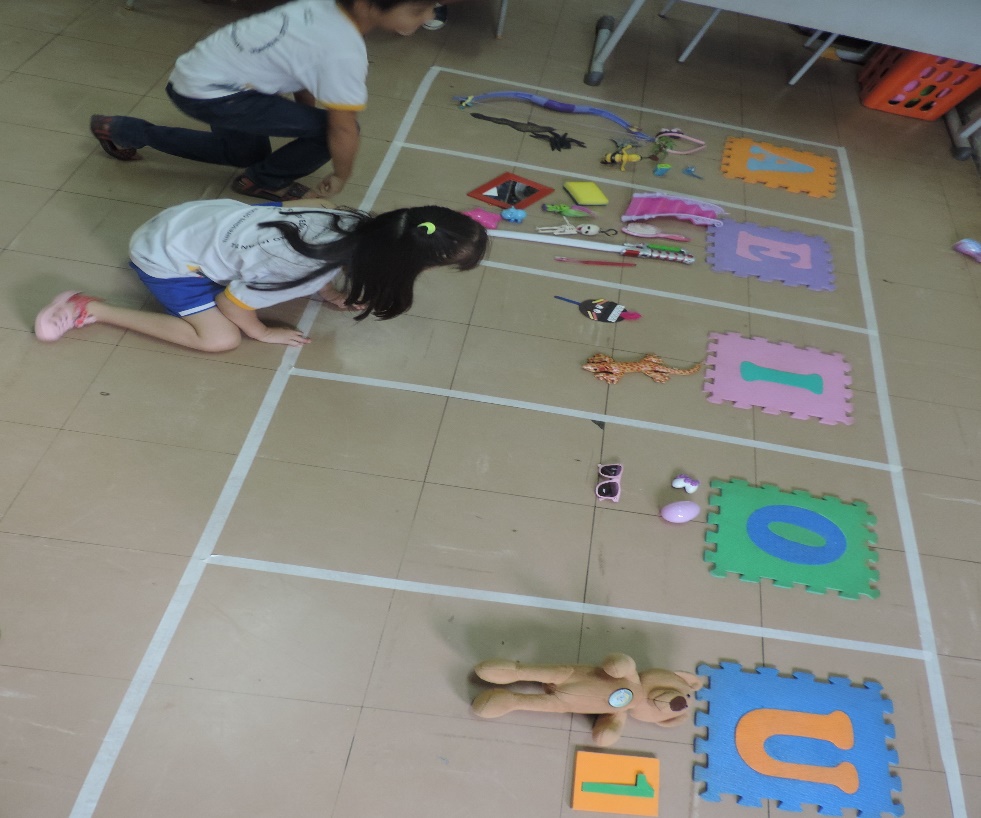 Não se esqueça de registrar esse momento com uma foto ou vídeo bem bonito! Atividades para o dia 12/08 /2020Web Aula (zoom) Professoras: Rayssa e Larissa MATERIAIS NECESSÁRIOS: Atividade “Vogal O”Cola coloridaAlgodão Cola Lápis e borracha Um objeto, acessório ou alimento que comece com a vogal O. Vídeo aula “A história das formas geométricas” - Professora LarissaAtividade(s)Vamos criar? Crie no caderno de desenho uma casa com recortes geométricos. A criança pode utilizar folhas coloridas ou revistas.Utilize a imaginação para criar uma paisagem bem colorida e bonita! Observe as imagens para inspiração: 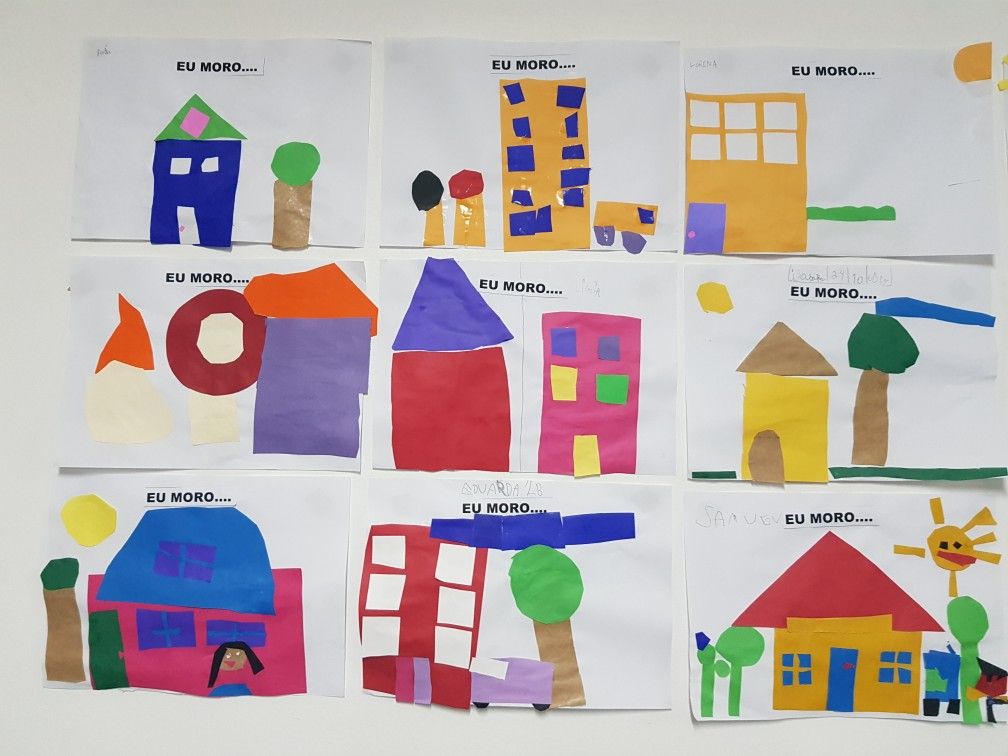 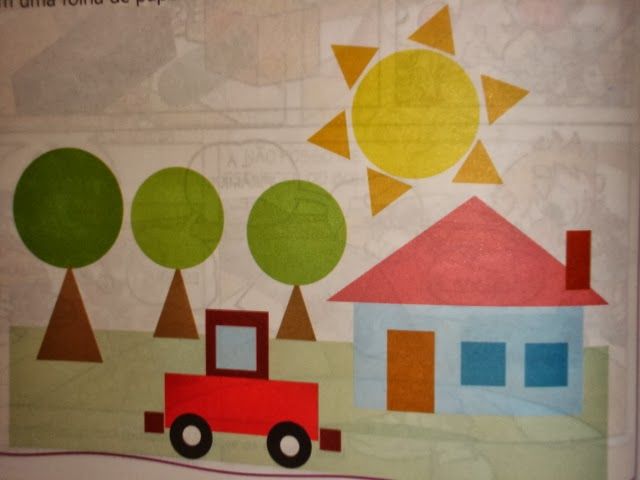 Utilize o “Caderno de desenhos livres”, enviado no kit 2 de materiais. O responsável deverá permitir que a criança se expresse livremente, explorando sua imaginação, sentimentos e criatividade de forma espontânea. Atividades para o dia 13/08/2020Vídeo aula“O polvo dos números” - Professora RayssaAtividade(s)Após criar “O polvo dos números” com a professora, que tal praticar com a caixa de escrita sensorial? Observe a imagem: 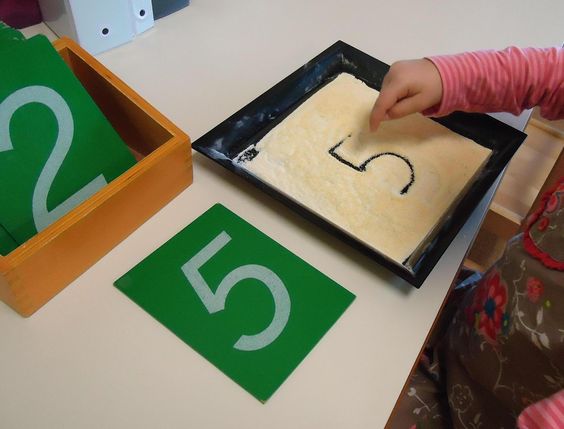 Siga o passo a passo:Passo 1: Escolha o recipiente, que pode ser uma bacia ou tampa mais funda.Passo 2: Coloque dentro da vasilha um pouco de farinha, fubá, trigo ou açúcar. Passo 3: Escreva o número em uma folha ou quadro para que a criança pratique partindo de uma modelo.Atividades para o dia 14/08/2020Web Aula (zoom) Professoras: Rayssa e Larissa MATERIAIS NECESSÁRIOS: Atividade “Numeral 3”3 botões ou círculos de papel coloridoCola colorida (qualquer cor)Hidrocor ou giz de cera VERDEEVA ou PAPEL picadinho Lápis e borracha ColaVídeo aula“Eram dez lagartas” - Varal de históriasLink: https://www.youtube.com/watch?v=dxLS5AcpmJYAtividade(s)Eram dez lagartas...Vamos quantificar?Responsável, em uma folha branca, escreva os numerais do 1 ao 10.A criança deverá ir desenhando as lagartas de acordo com o numeral representado.     Observem a imagem: 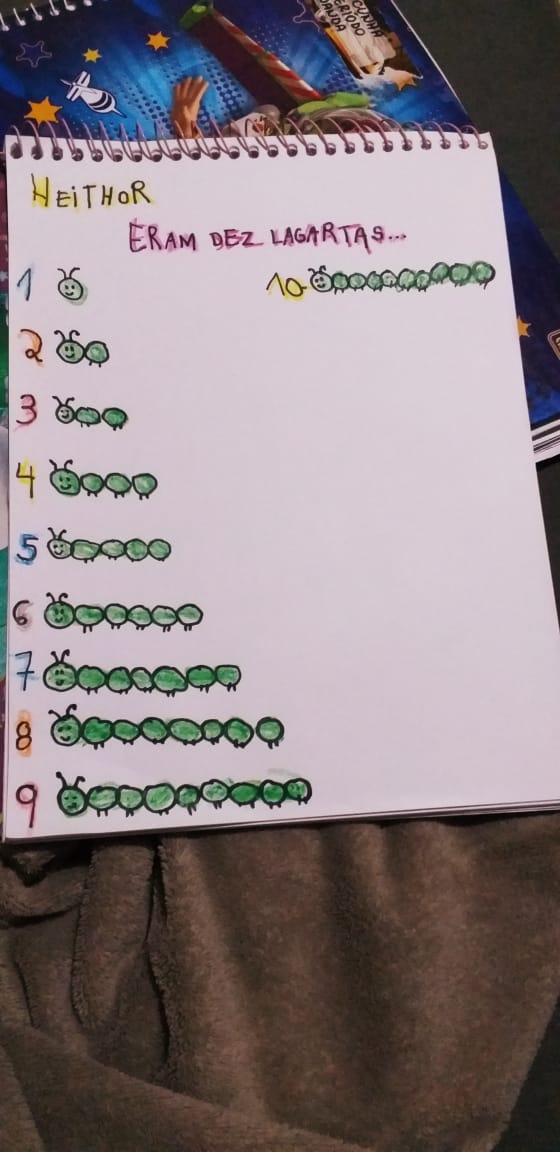 Não se esqueça de colorir com capricho! Sugestões BônusUtilizar caixa sensorial para a escrita dos numerais e vogais.“Uma lagarta muito comilona” Fafá Conta, segue o link: https://www.youtube.com/watch?v=a-NJ-xCyQsU“Jogo dos números” com palhão de ovos, segue o link: https://www.youtube.com/watch?v=ZWED8nMSPec